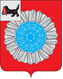 АДМИНИСТРАЦИЯ  МУНИЦИПАЛЬНОГО ОБРАЗОВАНИЯ  СЛЮДЯНСКИЙ РАЙОНП О С Т А Н О В Л Е Н И Ег. СлюдянкаОт 07 апреля 2017 года № 160Об утверждении Положения об оказанииадресной материальной помощи гражданам,находящимся в трудной жизненной ситуациина территории муниципального образования Слюдянский районВ соответствии со статьей 20 Федерального Закона от 06 октября 2003 года № 131 – ФЗ «Об общих принципах организации местного самоуправления в Российской Федерации», руководствуясь статьями 38, 47 Устава муниципального образования Слюдянский район (новая редакция), зарегистрированного постановлением Губернатора Иркутской области от 30 июня 2005 г. № 14-3, ПОСТАНОВЛЯЮ :Утвердить  Положение об оказании  адресной материальной помощи гражданам, находящимся в трудной жизненной ситуации на территории муниципального образования Слюдянский район (приложение № 1).Утвердить состав комиссии по оказанию адресной материальной помощи гражданам, находящимся в трудной жизненной ситуации, на территории муниципального образования Слюдянский район (приложение № 2).Признать утратившими силу постановление администрации муниципального образования Слюдянский район от   23 ноября 2010 года №  1280    «Об утверждении Положения о назначении и предоставлении адресной материальной помощи гражданам муниципального образования Слюдянский район», постановление администрации муниципального образования Слюдянский район от 29.05.2012 г. № 659 «Об утверждении Положения «Оказание адресной материальной помощи гражданам, находящимся в трудной жизненной ситуации».Опубликовать настоящее постановление в специальном выпуске газеты «Славное море», а также разместить  на официальном сайте администрации муниципального района www. sludyanka.ru  в разделе «Муниципальные правовые акты», «Постановления».Контроль за исполнением настоящего постановления возложить на заместителя мэра муниципального образования  Слюдянский район по социально-культурным вопросам М. В. Юфа.Мэр муниципального образованияСлюдянский район                                                                                            А. В. ДолжиковПриложение № 1к постановлению администрациимуниципального образованияСлюдянский районот 07 апреля 2017 года  № 160ПОЛОЖЕНИЕОБ ОКАЗАНИИ АДРЕСНОЙ МАТЕРИАЛЬНОЙ ПОМОЩИ ГРАЖДАНАМ , НАХОДЯЩИМСЯ В ТРУДНОЙ ЖИЗНЕННОЙ СИТУАЦИИНА ТЕРРИТОРИИ МУНИЦИПАЛЬНОГО ОБРАЗОВАНИЯСЛЮДЯНСКИЙ РАЙОН1. ОБЩИЕ ПОЛОЖЕНИЯ1. Настоящее Положение  определяет порядок, условия и размеры назначения и предоставления адресной материальной помощи.2. Право на оказание адресной материальной помощи имеют проживающие на территории  муниципального образования Слюдянский район граждане, находящиеся в трудной жизненной ситуации.3. Адресная материальная помощь оказывается гражданам в виде выплаты социального пособия.4. В настоящем Положении используются следующие основные понятия:1) трудная жизненная ситуация - ситуация, объективно нарушающая жизнедеятельность гражданина (потеря кормильца, длительное пребывание на лечении, стихийные бедствия, иные чрезвычайные ситуации и тому подобное), которую он не может преодолеть самостоятельно;2) малоимущая семья - круг лиц, связанных родством и (или) свойством, совместно проживающих, ведущих совместное хозяйство и имеющих по не зависящим от них причинам среднедушевой доход ниже величины прожиточного минимума, установленного в расчете на душу населения с учетом территориальной дифференциации уровня цен в Иркутской области;3) малоимущий одиноко проживающий гражданин - одиноко проживающий гражданин, имеющий по не зависящим от него причинам доход ниже величины прожиточного минимума, установленного для соответствующих социально-демографических групп населения с учетом территориальной дифференциации уровня цен в Иркутской области;4) длительное пребывание на лечении - нахождение гражданина не менее 60 календарных дней на стационарном или амбулаторном лечении;2. ПОРЯДОК НАЗНАЧЕНИЯ АДРЕСНОЙ МАТЕРИАЛЬНОЙ ПОМОЩИ5. Назначение адресной материальной помощи осуществляется распоряжением администрации муниципального района, подготовленным в порядке, предусмотренном пунктом 14 настоящего Положения.6. Для назначения адресной материальной помощи гражданин от себя лично или от имени своей семьи либо его представитель обращается с заявлением в администрацию муниципального образования Слюдянский район. Заявление о назначении адресной материальной помощи (далее – заявление) с приложением документов, указанных в пункте 7 настоящего Положения (далее - документы), может быть подано одним из следующих способов :а)  путем личного обращения. В этом случае копии с подлинников снимает должностное лицо отдела субсидий и социальной поддержки населения администрации муниципального образования Слюдянский район (далее – отдел субсидий) и удостоверяет их при сверке с подлинниками. Подлинники документов возвращаются представившему их лицу;б) через организации федеральной почтовой связи. В этом случае документы представляются в копиях, заверенных нотариусом или должностным лицом, уполномоченным в соответствии с законодательством на совершение нотариальных действий;в) в форме электронных документов, которые передаются с использованием информационно-телекоммуникационной сети Интернет, включая единый портал государственных муниципальных услуг. 7. К заявлению прилагаются:1) паспорт или иной документ, удостоверяющий личность гражданина;2) паспорт или иной документ, удостоверяющий личность и подтверждающий полномочия представителя гражданина, - в случае обращения представителя;3) документы, удостоверяющие личность членов семьи гражданина, - при наличии семьи;4) справка о составе семьи гражданина с указанием степени родства и (или) свойства членов семьи;5) документы, подтверждающие доход гражданина и членов его семьи (при наличии семьи) за три последних календарных месяца, предшествующих месяцу обращения, для исчисления среднедушевого дохода (справка о заработной плате с места работы (основной и по совместительству); документ о размере пособия, пенсии, алиментов, стипендии, субсидии, страховой выплаты; документ о признании гражданина безработным и размере получаемого пособия по безработице - для безработных граждан);6) документы, подтверждающие наличие у гражданина трудной жизненной ситуации:справка федерального учреждения медико-социальной экспертизы, подтверждающая факт установления инвалидности, - для инвалидов;заключение медицинского учреждения о необходимости проведения лечения либо направление на госпитализацию, либо выписка из медицинской карты - для граждан, нуждающихся в проведении лечения;выписка из медицинской карты - для нетрудоспособных граждан, пребывавших длительное время на лечении;листок нетрудоспособности - для трудоспособных граждан, пребывавших длительное время на лечении;трудовая книжка, а в случае ее отсутствия - заявление неработающего гражданина о том, что он является неработающим (ответственность за достоверность представляемых сведений несет гражданин) - для безработных граждан;документ уполномоченного органа, подтверждающий факт пожара, стихийного бедствия, иной чрезвычайной ситуации, а также факт утраты или повреждения жилого помещения, предметов первой необходимости, - для граждан, пострадавших от пожара, стихийного бедствия, иной чрезвычайной ситуации, повлекшей утрату или повреждение жилого помещения, предметов первой необходимости;правоустанавливающий документ на жилое помещение, подтверждающий право собственности или право пользования жилым помещением, - для граждан, пострадавших от пожара, стихийного бедствия, иной чрезвычайной ситуации, повлекшей утрату или повреждение жилого помещения, предметов первой необходимости;свидетельство о смерти - для граждан, потерявших кормильца;документ органов внутренних дел, подтверждающий, что в отношении гражданина было совершено преступление, в результате которого ему был причинен имущественный ущерб, - для граждан, в отношении которых было совершено преступление, повлекшее утрату или повреждение имущества;7) в случае невозможности представления гражданином документов, подтверждающих нахождение гражданина в трудной жизненной ситуации, специалистами отдела субсидий в течение 10 рабочих дней с момента обращения гражданина либо его представителя за назначением адресной материальной помощи составляется акт комиссионного обследования, который является документом, подтверждающим факт наличия либо отсутствия у гражданина трудной жизненной ситуации.8. Документы, предусмотренные пунктом 7 (за исключением подпункта 7) настоящего Положения, представляются одновременно с заявлением либо не позднее 15 календарных дней со дня подачи заявления.9. Документы для назначения адресной материальной помощи, предусмотренные пунктом 7 (за исключением подпункта 7) настоящего Положения, представляются как в подлинниках, так и в копиях. Копии документов представляются одновременно с подлинниками для их сверки должностным лицом отдела субсидий.Копии документов должны быть заверены нотариусом или другим должностным лицом, имеющим право совершать такое нотариальное действие в соответствии с Основами законодательства о нотариате, в случае направления их в отдел субсидий по почте.10. Представленные гражданином либо его представителем сведения, содержащиеся в документах, предусмотренных пунктами 6, 7 (за исключением подпункта 7 пункта 7) настоящего Положения, в случае сомнения в их достоверности проверяются посредством комиссионного обследования либо путем направления запросов в соответствующие органы или организации. По результатам проверки специалистами отдела субсидий составляется акт комиссионного обследования.В случае необходимости дополнительного подтверждения (проверки) представленных гражданином либо его представителем сведений срок рассмотрения может быть продлен не более чем на 30 календарных дней с обязательным направлением уведомления гражданину либо его представителю о проведении соответствующей проверки в течение 3 рабочих дней со дня принятия решения о проведении проверки.11. Днем обращения гражданина либо его представителя за назначением адресной материальной помощи считается дата подачи заявления со всеми необходимыми документами, предусмотренными пунктом 7 (за исключением подпункта 7) настоящего Положения, в отдел субсидий.В случае, если заявление пересылается по почте, днем обращения за назначением адресной материальной помощи считается дата поступления заявления со всеми необходимыми документами, предусмотренными пунктом 7 (за исключением подпункта 7) настоящего Положения, в отдел субсидий.12. Отдел субсидий формирует на каждого гражданина личное дело. Личное дело представляет собой сброшюрованный и пронумерованный комплект документов (копий), предусмотренных пунктами 6, 7 настоящего Положения.Личные дела граждан хранятся в отделе субсидий, должностные лица которого несут ответственность за их сохранность, а в случае их утраты принимают меры к восстановлению.13. Решение администрации муниципального  района о назначении адресной материальной помощи и ее размере либо об отказе в ее назначении принимается с учетом рекомендаций Комиссии по рассмотрению вопросов назначения адресной материальной помощи.14. Решение  о назначении адресной материальной помощи и ее размере либо об отказе в назначении адресной материальной помощи оформляется распоряжением администрации муниципального района, подготовку которого осуществляет отдел субсидий.15. О принятом решении гражданин либо его представитель письменно уведомляется в срок не позднее 3 рабочих дней со дня принятия соответствующего решения. В случае отказа в назначении адресной материальной помощи в распоряжении излагаются его причины.3. УСЛОВИЯ И РАЗМЕР НАЗНАЧЕНИЯ АДРЕСНОЙ МАТЕРИАЛЬНОЙ ПОМОЩИ16. Назначение адресной материальной помощи осуществляется при условиях:1) гражданин относится к категории граждан, предусмотренной пунктом 2 настоящего Положения;2) наличия трудной жизненной ситуации, объективно нарушающей жизнедеятельность гражданина, которую он не может преодолеть самостоятельно;3) наличия всех необходимых документов, предусмотренных пунктами 6, 7 настоящего Положения, содержащих достоверные сведения,4) совокупный доход гражданина или семьи ниже величины прожиточного минимума, установленного в Иркутской области для соответствующих социально-демографических групп населения с учетом территориальной дифференциации уровня цен в области, обусловленное объективными обстоятельствами. 17. Гражданам, пострадавшим от пожара, стихийного бедствия, иной чрезвычайной ситуации, повлекшей утрату или повреждение жилого помещения, предметов первой необходимости, адресная материальная помощь назначается в целях приобретения предметов первой необходимости при условии, если обращение за адресной материальной помощью последовало не позднее 3 месяцев с момента пожара, стихийного бедствия, иной чрезвычайной ситуации.18. Гражданам, находящимся в трудной жизненной ситуации в связи с расходами на лечение, стоимость которых превышает пятикратную величину прожиточного минимума в целом по Иркутской области в расчете на душу населения, адресная материальная помощь назначается при условии, если обращение за адресной материальной помощью последовало не позднее 6 месяцев с момента проведенного лечения.19. Адресная материальная помощь оказывается 1 раз в календарном году.20. Максимальный размер (стоимостное выражение) адресной материальной помощи равен: однократной величине прожиточного минимума, установленного в целом по Иркутской области в расчете на душу населения, - для малоимущих семей, малоимущих одиноко проживающих граждан, находящихся в трудной жизненной ситуации в связи с необходимостью приобретения предметов первой необходимости; граждан, находящихся в трудной жизненной ситуации в связи с потерей кормильца, длительным пребыванием на лечении и тому подобное; граждан, находящихся в трудной жизненной ситуации в связи с расходами на лечение, стоимость которых превышает пятикратную величину прожиточного минимума в целом по Иркутской области в расчете на душу населения; семьи, имеющих 5 и более несовершеннолетних детей, которые пострадали от пожара, стихийного бедствия, иной чрезвычайной ситуации, повлекшей утрату или повреждение жилого помещения, предметов первой необходимости, а также потерю кормильца, либо необходимость проведения лечения члена (членов) семьи.Для граждан, пострадавшим от пожара, стихийного бедствия, иной чрезвычайной ситуации, повлекшим утрату жилого имущества, предметов первой необходимости, размер адресной материальной помощи составляет пять тысяч рублей на каждого члена семьи, при условии фактического проживания граждан. Фактическое проживание граждан устанавливается Комиссией по рассмотрению вопросов назначения адресной материальной помощи либо подтверждается справкой местной администрации. Оказание адресной материальной помощи в указанной ситуации допускается более одного раза в год по решению Комиссии. 4. ПОРЯДОК ПРЕДОСТАВЛЕНИЯ АДРЕСНОЙМАТЕРИАЛЬНОЙ ПОМОЩИ21. Выплата адресной материальной помощи в виде социального пособия осуществляется  администрацией муниципального  района путем перечисления денежных средств на счет организации, осуществляющей их доставку, по выбору гражданина либо его представителя (организации федеральной почтовой связи, кредитной или иной организации, предоставляющей услуги по доставке социального пособия).22. В случае представления гражданином либо его представителем недостоверных сведений, содержащихся в документах, предусмотренных пунктами 6, 7 настоящего Положения, повлекших незаконную выплату (предоставление) ему адресной материальной помощи, ущерб, причиненный районному бюджету, возмещается в судебном порядке.5. ОТКАЗ В НАЗНАЧЕНИИ АДРЕСНОЙ МАТЕРИАЛЬНОЙ ПОМОЩИ23. Решение об отказе в назначении адресной материальной помощи принимается администрацией муниципального района, в случае отсутствия условий назначения адресной материальной помощи, предусмотренных пунктами 16, 17, 18, 19 настоящего Положения путем направления соответствующего письменного решения заявителю.24. Отказ в назначении адресной материальной помощи может быть обжалован в судебном порядке.Заместитель мэра муниципальногообразования Слюдянский район посоциально – культурным вопросам                                                                            М. В. ЮфаПриложение № 2к постановлению администрациимуниципального образованияСлюдянский районот 07 апреля 2017 года № 160СОСТАВКомиссии по оказанию адресной материальной помощи гражданам, находящимся в трудной жизненной ситуации, на территории муниципального образования Слюдянский районПредседатель Комиссии :Газе Т. В.                                         -                  заведующий отделом субсидий и социальной                                                                              поддержки населения администрации                                                                                муниципального образования                                                                              Слюдянский районСекретарь Комиссии :Кузьменкова И. В.                             -              ответственный секретарь Комиссии по делам                                                                              несовершеннолетних  и защите их прав                                                                              администрации МО Слюдянский районЧлены Комиссии :Бочарова О. С.                                 -                 главный специалист отдела по спорту и делам                                                                              молодёжи МКУ «Комитет по социальной                                                                              политике и культуре муниципального                                                                                образования Слюдянский район»Кыштымова В. Г.                               –              заместитель директора ОГКУ «Управление                                                                              социальной защиты населения по                                                                              Слюдянскому   району» (по согласованию)Павликова Н. Е.                               –                 председатель Слюдянского районного                                                                                             Совета   ветеранов  (по согласованию)Заместитель мэра муниципальногообразования Слюдянский район посоциально – культурным вопросам                                                                            М. В. Юфа